附件1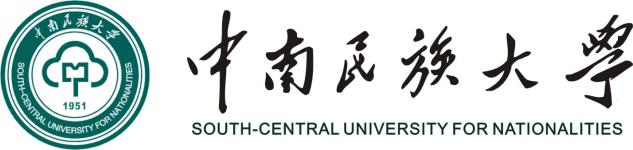 2020年度组织员党建研究项目结项评估申请表项目名称：                    项目类别：                    申报单位：                    （盖章）填表日期：                    党委组织部制附件22020年度中南民族大学党建研究课题指南“不忘初心、牢记使命”常态化、长效化机制研究；“双一流”建设背景下强化学校党员队伍使命感研究；提升党建工作实效性、避免与中心工作“两张皮”研究；推动党建工作与思政工作深度融合研究；院系级党组织党建质量评价体系研究；高校基层党组织领导基层治理研究；强化制度意识、维护制度权威研究；全面提升领导干部队伍执行能力研究；媒体融合背景下基层党组织改进党的理论学习机制研究；高校基层党组织提升组织育人实效研究；提高发展党员质量研究；加强高素质、专业化党务工作队伍建设研究；教师党支部书记“双带头人”培育工作研究；提高基层党组织党课质量研究；党支部工作薄弱环节及改进措施研究；有效发挥红色校史资源资政育人功能研究；基层党员之家、党群空间功能定位及建设方式研究；党管人才在高校的实践研究；高校党外知识分子思想政治引领研究；疫情防控中党员和党支部作用发挥研究；附件3附件1： 2020年度组织员党建研究项目申  报  表项目名称：                    申报单位：                    （盖章）申 报 人：                    填表日期：                    党委组织部制附件4中南民族大学2020年度组织员党建研究项目申报汇总表填表说明：1.申报单位填写“××基层党委（党总支）”；          2.预期成果分别按研究报告、调研报告、论文、党建文化成果等填写。项目名称项目名称项目类型项目类型项目负责人情况项目负责人情况姓名姓名年龄年龄职称职称职务职务职务联系电话项目负责人情况项目负责人情况项目组主要成员及分工情况项目组主要成员及分工情况姓名年龄年龄年龄年龄职称职称职务职务分工项目组主要成员及分工情况项目组主要成员及分工情况项目组主要成员及分工情况项目组主要成员及分工情况项目组主要成员及分工情况项目组主要成员及分工情况项目组主要成员及分工情况项目组主要成员及分工情况项 目 概 况项 目 实 施 情 况主 要 成 果项目主持人总结经 费 使 用 情 况支出项目支出项目支出项目支出项目金额（元）金额（元）金额（元）金额（元）金额（元）用途用途用途经 费 使 用 情 况经 费 使 用 情 况经 费 使 用 情 况经 费 使 用 情 况经 费 使 用 情 况经 费 使 用 情 况基 层 单 位 意 见   基层党委（党总支）意见（盖章）：   年   月   日   基层党委（党总支）意见（盖章）：   年   月   日   基层党委（党总支）意见（盖章）：   年   月   日   基层党委（党总支）意见（盖章）：   年   月   日   基层党委（党总支）意见（盖章）：   年   月   日   基层党委（党总支）意见（盖章）：   年   月   日   基层党委（党总支）意见（盖章）：   年   月   日   基层党委（党总支）意见（盖章）：   年   月   日   基层党委（党总支）意见（盖章）：   年   月   日   基层党委（党总支）意见（盖章）：   年   月   日   基层党委（党总支）意见（盖章）：   年   月   日   基层党委（党总支）意见（盖章）：   年   月   日专 家 组 意 见专家组负责人意见： 年   月   日专家组负责人意见： 年   月   日专家组负责人意见： 年   月   日专家组负责人意见： 年   月   日专家组负责人意见： 年   月   日专家组负责人意见： 年   月   日专家组负责人意见： 年   月   日专家组负责人意见： 年   月   日专家组负责人意见： 年   月   日专家组负责人意见： 年   月   日专家组负责人意见： 年   月   日专家组负责人意见： 年   月   日项目名称项目名称项目负责人情况项目负责人情况姓名年龄职称职务职务联系电话联系电话项目负责人情况项目负责人情况项目组主要成员及分工情况项目组主要成员及分工情况姓名年龄职称职务职务分工分工项目组主要成员及分工情况项目组主要成员及分工情况项目组主要成员及分工情况项目组主要成员及分工情况项目组主要成员及分工情况项目组主要成员及分工情况项目组主要成员及分工情况项目组主要成员及分工情况项目组主要成员及分工情况项目组主要成员及分工情况1.申报理由（包括申报项目的目的、意义、条件及可行性分析等）2.项目实施方案及工作计划（包括实施方案、计划、预期效果等）3.项目研究进度安排1.申报理由（包括申报项目的目的、意义、条件及可行性分析等）2.项目实施方案及工作计划（包括实施方案、计划、预期效果等）3.项目研究进度安排1.申报理由（包括申报项目的目的、意义、条件及可行性分析等）2.项目实施方案及工作计划（包括实施方案、计划、预期效果等）3.项目研究进度安排1.申报理由（包括申报项目的目的、意义、条件及可行性分析等）2.项目实施方案及工作计划（包括实施方案、计划、预期效果等）3.项目研究进度安排1.申报理由（包括申报项目的目的、意义、条件及可行性分析等）2.项目实施方案及工作计划（包括实施方案、计划、预期效果等）3.项目研究进度安排1.申报理由（包括申报项目的目的、意义、条件及可行性分析等）2.项目实施方案及工作计划（包括实施方案、计划、预期效果等）3.项目研究进度安排1.申报理由（包括申报项目的目的、意义、条件及可行性分析等）2.项目实施方案及工作计划（包括实施方案、计划、预期效果等）3.项目研究进度安排1.申报理由（包括申报项目的目的、意义、条件及可行性分析等）2.项目实施方案及工作计划（包括实施方案、计划、预期效果等）3.项目研究进度安排1.申报理由（包括申报项目的目的、意义、条件及可行性分析等）2.项目实施方案及工作计划（包括实施方案、计划、预期效果等）3.项目研究进度安排1.申报理由（包括申报项目的目的、意义、条件及可行性分析等）2.项目实施方案及工作计划（包括实施方案、计划、预期效果等）3.项目研究进度安排1.申报理由（包括申报项目的目的、意义、条件及可行性分析等）2.项目实施方案及工作计划（包括实施方案、计划、预期效果等）3.项目研究进度安排1.申报理由（包括申报项目的目的、意义、条件及可行性分析等）2.项目实施方案及工作计划（包括实施方案、计划、预期效果等）3.项目研究进度安排1.申报理由（包括申报项目的目的、意义、条件及可行性分析等）2.项目实施方案及工作计划（包括实施方案、计划、预期效果等）3.项目研究进度安排1.申报理由（包括申报项目的目的、意义、条件及可行性分析等）2.项目实施方案及工作计划（包括实施方案、计划、预期效果等）3.项目研究进度安排1.申报理由（包括申报项目的目的、意义、条件及可行性分析等）2.项目实施方案及工作计划（包括实施方案、计划、预期效果等）3.项目研究进度安排1.申报理由（包括申报项目的目的、意义、条件及可行性分析等）2.项目实施方案及工作计划（包括实施方案、计划、预期效果等）3.项目研究进度安排1.申报理由（包括申报项目的目的、意义、条件及可行性分析等）2.项目实施方案及工作计划（包括实施方案、计划、预期效果等）3.项目研究进度安排经  费  预  算支出项目支出项目支出项目金额（元）金额（元）用途用途经  费  预  算经  费  预  算经  费  预  算经  费  预  算经  费  预  算经  费  预  算合计合计合计承诺本表填写的各项内容属实。项目负责人签名：                年   月   日本表填写的各项内容属实。项目负责人签名：                年   月   日本表填写的各项内容属实。项目负责人签名：                年   月   日本表填写的各项内容属实。项目负责人签名：                年   月   日本表填写的各项内容属实。项目负责人签名：                年   月   日本表填写的各项内容属实。项目负责人签名：                年   月   日本表填写的各项内容属实。项目负责人签名：                年   月   日所在基层党委    （党总支）意见（盖章）                                      年   月   日（盖章）                                      年   月   日（盖章）                                      年   月   日（盖章）                                      年   月   日（盖章）                                      年   月   日（盖章）                                      年   月   日（盖章）                                      年   月   日党委组织部审批意见      （盖章）                                   年   月   日      （盖章）                                   年   月   日      （盖章）                                   年   月   日      （盖章）                                   年   月   日      （盖章）                                   年   月   日      （盖章）                                   年   月   日      （盖章）                                   年   月   日序号申报单位项目名称项目主持人联系电话完成时间预期成果备注